   PROFESSEUR : {Prof}1-Un seul NON entraine une côte inférieure à 50/100 et donc un ajournement ou un refus2-Pour que le processus d’évaluation soit complet, devront être joints à la synthèse individuelle des compétences : PV d’évaluations pratiques + PV d’évaluations théoriques +      Évaluations écrites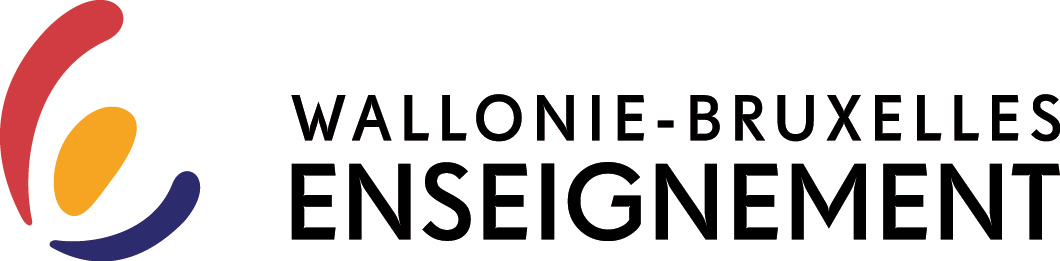 IEPSCF CEFOR-NAMURSynthèse individuelle d’évaluation des acquis d’apprentissage {AS}Nom/prénomNom de UF505PériodesCodification de l’UFClasse{Etudiant}Formation Générale de Base
aux métiers de l’alimentationFormation Générale de Base
aux métiers de l’alimentation16004 01 02 U11 D1{Classe}Dispense partielleDate de l’accord par le CEPour atteindre le seuil de réussite (=50%), l’étudiant sera capable d’exercer les acquis d’apprentissage suivants :Pour atteindre le seuil de réussite (=50%), l’étudiant sera capable d’exercer les acquis d’apprentissage suivants :Pour atteindre le seuil de réussite (=50%), l’étudiant sera capable d’exercer les acquis d’apprentissage suivants :Pour atteindre le seuil de réussite (=50%), l’étudiant sera capable d’exercer les acquis d’apprentissage suivants :Pour atteindre le seuil de réussite (=50%), l’étudiant sera capable d’exercer les acquis d’apprentissage suivants :Pour atteindre le seuil de réussite (=50%), l’étudiant sera capable d’exercer les acquis d’apprentissage suivants :Pour atteindre le seuil de réussite (=50%), l’étudiant sera capable d’exercer les acquis d’apprentissage suivants :Pour atteindre le seuil de réussite (=50%), l’étudiant sera capable d’exercer les acquis d’apprentissage suivants :Acquis d’apprentissageAcquis d’apprentissageAcquis d’apprentissageAcquis d’apprentissageCritères d’évaluation« Indicateurs observables »Critères d’évaluation« Indicateurs observables »A  50%NA < 50%RemarquesA.A 0Face à des documents, des situations-problèmes illustrant des situations professionnelles courantes des métiers de l'alimentation:Face à des documents, des situations-problèmes illustrant des situations professionnelles courantes des métiers de l'alimentation:Face à des documents, des situations-problèmes illustrant des situations professionnelles courantes des métiers de l'alimentation:A.A 1d’identifier les données d'un problème et de choisir le mode de calcul approprié :utiliser les quatre opérations fondamentales, calculer des pourcentages et des proportions;estimer et comparer des grandeurs ;utiliser les mesures appropriées ;d’identifier les données d'un problème et de choisir le mode de calcul approprié :utiliser les quatre opérations fondamentales, calculer des pourcentages et des proportions;estimer et comparer des grandeurs ;utiliser les mesures appropriées ;d’identifier les données d'un problème et de choisir le mode de calcul approprié :utiliser les quatre opérations fondamentales, calculer des pourcentages et des proportions;estimer et comparer des grandeurs ;utiliser les mesures appropriées ;A.A 2de lire des documents professionnels, d'identifier et d'expliquer les objectifs et le contenu essentiels de ceux-ci ;de lire des documents professionnels, d'identifier et d'expliquer les objectifs et le contenu essentiels de ceux-ci ;de lire des documents professionnels, d'identifier et d'expliquer les objectifs et le contenu essentiels de ceux-ci ;A.A 3de présenter un sujet de son choix (recette, plat, habitude alimentaire, ....) comprenant :une description du sujet, son origine ;une description des produits et leur classification dans un groupe alimentaire.de présenter un sujet de son choix (recette, plat, habitude alimentaire, ....) comprenant :une description du sujet, son origine ;une description des produits et leur classification dans un groupe alimentaire.de présenter un sujet de son choix (recette, plat, habitude alimentaire, ....) comprenant :une description du sujet, son origine ;une description des produits et leur classification dans un groupe alimentaire.Décision du (des) chargé(e)(s) de coursDécision du (des) chargé(e)(s) de coursDécision du (des) chargé(e)(s) de coursDécision du (des) chargé(e)(s) de coursDécision du (des) chargé(e)(s) de coursDécision du (des) chargé(e)(s) de coursDécision du (des) chargé(e)(s) de coursDécision du (des) chargé(e)(s) de coursSession : O  1ère O  2ème Session : O  1ère O  2ème Réussite O EvaluationO VAE     Ajournement  O CMO AA non acquis N° : Date et heure de passage :………………….………………………………………………     Ajournement  O CMO AA non acquis N° : Date et heure de passage :………………….………………………………………………RefusO Abandon O Absent à l’évaluation ou O refus de l’évaluationO Absentéisme (ROI) {Pres}O Acquis d’Apprentissage en échecRefusO Abandon O Absent à l’évaluation ou O refus de l’évaluationO Absentéisme (ROI) {Pres}O Acquis d’Apprentissage en échecRefusO Abandon O Absent à l’évaluation ou O refus de l’évaluationO Absentéisme (ROI) {Pres}O Acquis d’Apprentissage en échecPour la détermination du degré de maitrise, il sera tenu compte des critères suivants :Pour la détermination du degré de maitrise, il sera tenu compte des critères suivants :Pour la détermination du degré de maitrise, il sera tenu compte des critères suivants :Remarquesla clarté et la précision de l’expression, Indicateurs/100l’utilisation pertinente de l’outil mathématique,
Indicateursl’utilisation pertinente de l’outil mathématique,
Indicateurs/100la capacité à rechercher et à détailler des informations.
Indicateursla capacité à rechercher et à détailler des informations.
Indicateurs/100Namur, le       /         / 201     Signature(s) du (des) Chargé(e)(s) de cours :      {Prof}                           TOTAL/100